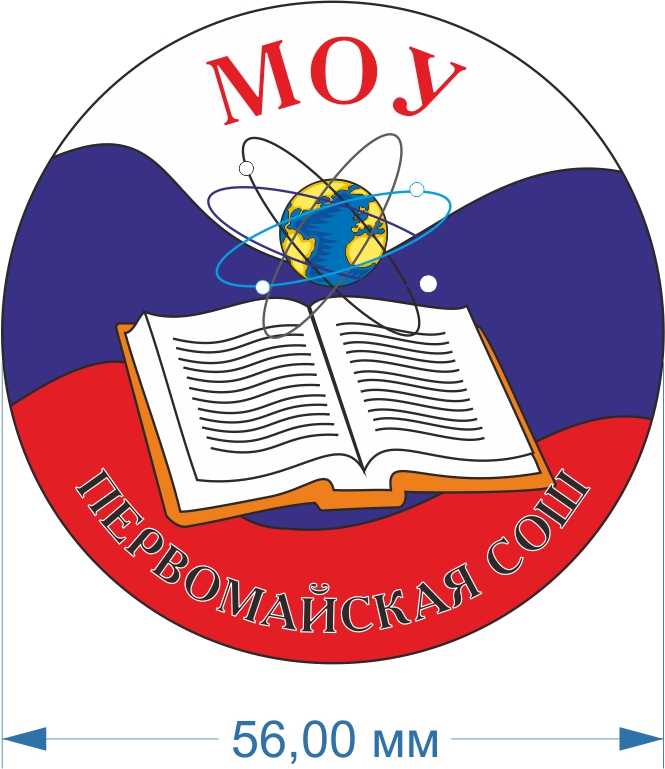 ПОРТФОЛИОучащегося МОУ «Первомайская СОШ»/начальная школа/ПОРТФОЛИО    Период, за который представлены документы и материалы:    С ________________ 200__г.    По _______________ 200__ г.   Личная подпись учащегося  __________    Контактная информация:Раздел I. Официальные документыКомментарий к I разделу:Данный раздел содержит перечень представленных в портфолио официальных сертифицированных документов или их копий, подтверждающих индивидуальные достижения в различных сферах деятельности: дипломы о победах и  участии в предметных олимпиадах различного уровня, грамоты за победы и участие в конкурсах, сертификаты об участии в конкурсах.Каждый документ любого подраздела   оценивается баллом. Дипломы о победах и участии в предметных олимпиадах различного уровняГрамоты за победы иучастие в конкурсахСертификатыоб участии в конкурсахПеречень благодарностей. Раздел II. 
Кружки по выбору, творческие и проектные работы.    
      Комментарий ко II разделу:В подраздел 2.2. и 2.3. включаются копии и оригиналы различные творческих работ,  документальные подтверждения  участия в конкурсах, конференциях, образовательных лагерях, художественных выставках,  спортивных и соревнованиях и пр.Название кружков, которые посетил обучающийся начальной ступени обученияКопии и оригиналы  творческих и проектных работ, их фото, документальные подтверждения  участия в конкурсах, конференциях, образовательных лагерях, художественных выставках,  спортивных  соревнованиях и пр.Раздел III. Отзывы и рекомендацииКомментарий к III разделу:Данный раздел заполняется классным руководителем, педагогом дополнительного образования по итогам обучения в начальной школе и включает в себя характеристику отношения школьника к людям, событиям, различным видам деятельности. Она может быть представлена в виде рекомендаций, заключений о качестве выполненных работ .Отзыв и рекомендация классного руководителя и педагогов дополнительного образования учащемуся начальной ступени обучения об участии во внеурочной деятельности.Классный руководитель ____________Педагоги  дополнительного образования _________________Раздел IV.Общая информация Мои жизненные планы на период учебы в 5 – 11 классахИТОГОВАЯ ВЕДОМОСТЬХАРАКТЕРИСТИКАФамилияИмяОтчествоУчебное заведениеМОУ «Первомайская средняя общеобразовательная школа»Класстелефонe-mailвеб-страницаДатаВид благодарностиФамилия педагога КлассУчебный годНаименование кружкаМесто расположения (или адрес)НаправлениеМУНИЦИПАЛЬНОЕ ОБЩЕОБРАЗОВАТЕЛЬНОЕ УЧРЕЖДЕНИЕ «ПЕРВОМАЙСКАЯ СРЕДНЯЯ ОБЩЕОБРАЗОВАТЕЛЬНАЯ ШКОЛА»ИСТРИНСКОГО МУНИЦИПАЛЬНОГО РАЙОНА143550, Московская область, Истринский район,                                  тел./факс: 8-498-314-97-95пос.Первомайский, д.31                                                                                   e-mail: per_55@mail.ru№Чего я хочу достичь?СрокиЧто я для этого должен сделать?